*Calculator allowed*Trial and improvement.  has a solution between 4 and 5.  Use trial and improvement to find a solution to 1dp.  has a solution between 2 and 3.  Use trial and improvement to find a solution to 1dp.Substitution.D = 3s – 7tIf s = -4, t = 2.  Work out the value of D.E = T2 -2TFind the value of E when T = -3.If P = -4 and Q = 30, work out the value of ‘M’Expand and/or simplify.5p – 4q + 3p + q4(3x +2)4(x + 5) + 3(x – 7)3(2x – 1) – 2(2x – 3)(x + 7)(x – 4)(x + 3y)(x + 2y)Factorise.2t + 68s – 12t6a – 12b + 308x + 12y – 16zy2 + y2x + 3ax3Straight line graphs.A straight line passes through (0, 5) and (3, 17).  Find the equation of the line.A straight line has the equation y = 2(3 - 4x).Find the gradient and y-intercept of the line.Index Laws.SimplifyNth terms.Find the nth term and the 50th term of these sequences...2, 7, 12, 17, 22, ...22, 19, 16, 13, 10, ...The nth term of a number sequence is given by (5 – n2).  FindThe first five terms of the sequenceThe 10th termThe 12th termConstruct an equation.The cost of hiring a car for n days is C pounds. Write down a formula for C in terms of n. Red cards are worth 5 points each. Green cards are worth 3 points each. We have r red cards and g green cards. If our total number of points is N, Write down, in terms of r and g, a formula for N. Plot graph of a quadratic equation.Copy and complete the table of values for y = x2 + x.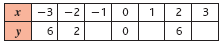 Draw the graph of y = x2 + x from x = -3 to x = 3.Inequalities.-6 < y < -3.  If ‘y’ is an integer, write all its possible values.Solve the inequalities3x + 2 > -74x – 3 < 7Write the inequality represented by ...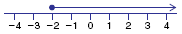 Solve these linear equations.Rearranging algebraic expressions.Make ‘t’ the subject of the formulaMake ‘a’ the subject of the formula